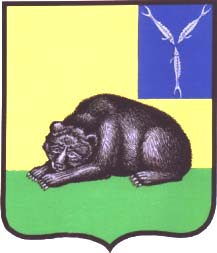 АДМИНИСТРАЦИИВОЛЬСКОГО  МУНИЦИПАЛЬНОГО РАЙОНА
 САРАТОВСКОЙ ОБЛАСТИУПРАВЛЕНИЕ МУНИЦИПАЛЬНОГО ХОЗЯЙСТВАПРОЕКТ ПРИКАЗА № ___г. Вольск                                                                                                                       от _________ 2016г.Об утверждении требований  к закупаемым  управлением муниципального хозяйства  администрации Вольского муниципального района     отдельным видам товаров, работ, услуг (в том числе предельных цен товаров, работ, услуг) 	В соответствии со статьей 19 Федерального  закона  от 05.04.2013г. № 44–ФЗ «О  контрактной системе в сфере закупок товаров, работ, услуг для  обеспечения государственных и муниципальных нужд», постановлением Правительства Российской Федерации от 02 сентября 2015 г. № 926 «Об утверждении Общих правил определения требований к закупаемым заказчиками отдельным видам товаров, работ, услуг (в том числе предельных цен товаров, работ, услуг)», постановлением Администрации Вольского муниципального района от 28.12.2015г. № 3683 «Об утверждении правил определения требований  к закупаемым  заказчиками отдельным видам товаров, работ, услуг (в том числе предельных цен товаров, работ, услуг)»  ПРИКАЗЫВАЮ:  	1. Утвердить требования к закупаемым управлением муниципального хозяйства  администрации Вольского муниципального района   отдельным видам товаров, работ, услуг (в том числе предельных цен товаров, работ, услуг)  (приложение).	2.   Контроль за исполнением настоящего приказа оставляю за собой.	3. Настоящий приказ вступает в силу с момента его опубликования в единой информационной системе в сфере закупок.Начальник управления муниципального хозяйства администрации Вольского муниципального района 					    	                                    В.В. ЛабутинПриложение № 1к приказу управления муниципального хозяйства администрации Вольского муниципального района Саратовской области от _________2016 №__  ПЕРЕЧЕНЬотдельных видов товаров, работ, услуг, их потребительские свойства (в том числе качество) и иные характеристики
(в том числе предельные цены товаров, работ, услуг) к ним закупаемыми  управлением  муниципального хозяйства администрации Вольского муниципального района Саратовской области  Начальник управления муниципального хозяйства администрации Вольского муниципального района 					    	                                                                                                                                В.В. Лабутин№п/п№п/пКод по ОКПДКод по ОКПДНаименование отдельного вида товаров, работ, услугНаименование отдельного вида товаров, работ, услугЕдиница измеренияЕдиница измеренияЕдиница измеренияЕдиница измеренияТребования к потребительским свойствам (в том числе качеству) и иным характеристикам, утвержденные постановлением администрации Вольского муниципального районаТребования к потребительским свойствам (в том числе качеству) и иным характеристикам, утвержденные постановлением администрации Вольского муниципального районаТребования к потребительским свойствам (в том числе качеству) и иным характеристикам, утвержденные постановлением администрации Вольского муниципального районаТребования к потребительским свойствам (в том числе качеству) и иным характеристикам, утвержденные постановлением администрации Вольского муниципального районаТребования к потребительским свойствам (в том числе качеству) и иным характеристикам, утвержденные постановлением администрации Вольского муниципального районаТребования к потребительским свойствам (в том числе качеству) и иным характеристикам, утвержденные постановлением администрации Вольского муниципального районаТребования к потребительским свойствам (в том числе качеству) и иным характеристикам, утвержденные постановлением администрации Вольского муниципального районаТребования к потребительским свойствам (в том числе качеству) и иным характеристикам, утвержденные постановлением администрации Вольского муниципального районаТребования к потребительским свойствам (в том числе качеству) и иным характеристикам, утвержденные постановлением администрации Вольского муниципального районаТребования к потребительским свойствам (в том числе качеству) и иным характеристикам, утвержденные постановлением администрации Вольского муниципального районаТребования к потребительским свойствам (в том числе качеству) и иным характеристикам, утвержденные постановлением администрации Вольского муниципального районаТребования к потребительским свойствам (в том числе качеству) и иным характеристикам, утвержденные постановлением администрации Вольского муниципального районаТребования к потребительским свойствам (в том числе качеству) и иным характеристикам, утвержденные заказчикамиТребования к потребительским свойствам (в том числе качеству) и иным характеристикам, утвержденные заказчикамиТребования к потребительским свойствам (в том числе качеству) и иным характеристикам, утвержденные заказчикамиТребования к потребительским свойствам (в том числе качеству) и иным характеристикам, утвержденные заказчикамиТребования к потребительским свойствам (в том числе качеству) и иным характеристикам, утвержденные заказчикамиТребования к потребительским свойствам (в том числе качеству) и иным характеристикам, утвержденные заказчикамиТребования к потребительским свойствам (в том числе качеству) и иным характеристикам, утвержденные заказчикамиТребования к потребительским свойствам (в том числе качеству) и иным характеристикам, утвержденные заказчикамиТребования к потребительским свойствам (в том числе качеству) и иным характеристикам, утвержденные заказчикамиТребования к потребительским свойствам (в том числе качеству) и иным характеристикам, утвержденные заказчикамиТребования к потребительским свойствам (в том числе качеству) и иным характеристикам, утвержденные заказчикамиТребования к потребительским свойствам (в том числе качеству) и иным характеристикам, утвержденные заказчикамиТребования к потребительским свойствам (в том числе качеству) и иным характеристикам, утвержденные заказчикамиТребования к потребительским свойствам (в том числе качеству) и иным характеристикам, утвержденные заказчиками№п/п№п/пКод по ОКПДКод по ОКПДНаименование отдельного вида товаров, работ, услугНаименование отдельного вида товаров, работ, услугКод по ОКЕИКод по ОКЕИнаименованиенаименованиеХарактеристикаХарактеристикаЗначение характеристикиЗначение характеристикиЗначение характеристикиЗначение характеристикиЗначение характеристикиЗначение характеристикиЗначение характеристикиЗначение характеристикиЗначение характеристикиЗначение характеристикиХарактеристикаХарактеристикаЗначение характеристикиЗначение характеристикиЗначение характеристикиЗначение характеристикиЗначение характеристикиЗначение характеристикиЗначение характеристикиЗначение характеристикиОбоснование отклонения значения характеристики от утвержденной администрацией  Вольского муниципального районаОбоснование отклонения значения характеристики от утвержденной администрацией  Вольского муниципального районаФункциональное назначениеФункциональное назначение№п/п№п/пКод по ОКПДКод по ОКПДНаименование отдельного вида товаров, работ, услугНаименование отдельного вида товаров, работ, услугКод по ОКЕИКод по ОКЕИнаименованиенаименованиеХарактеристикаХарактеристикаРуководители (глава Вольского муниципального района, глава муниципального образования город Вольск ,глава администрации Вольского муниципального района)Руководители (глава Вольского муниципального района, глава муниципального образования город Вольск ,глава администрации Вольского муниципального района)Заместитель  главы Вольского муниципального района, заместитель главы муницпального образования город Вольск, Заместитель главы администрации Вольского муниципального района, руководитель аппарата администрации Вольского муниципального района, руководитель управления, комитета, самостоятельного отдела (отдельного юридического лица)Заместитель  главы Вольского муниципального района, заместитель главы муницпального образования город Вольск, Заместитель главы администрации Вольского муниципального района, руководитель аппарата администрации Вольского муниципального района, руководитель управления, комитета, самостоятельного отдела (отдельного юридического лица)Начальник отдела (не являющегося юридическим лицом), заместитель начальника управления,  заместитель начальника отдела, заведующий сектором, консультант, руководители муниципальных учрежденийНачальник отдела (не являющегося юридическим лицом), заместитель начальника управления,  заместитель начальника отдела, заведующий сектором, консультант, руководители муниципальных учрежденийСпециалисты (главный специалист, ведущий специалист, специалист 1 категории)Специалисты (главный специалист, ведущий специалист, специалист 1 категории)Обеспечивающие специалистыОбеспечивающие специалистыХарактеристикаХарактеристикаНачальник управленияНачальник управленияЗаместитель начальника управления, начальник отдела, консультантЗаместитель начальника управления, начальник отдела, консультантСпециалисты (старший инспектор)  Специалисты (старший инспектор)  Иные сотрудники управле нияИные сотрудники управле нияОбоснование отклонения значения характеристики от утвержденной администрацией  Вольского муниципального районаОбоснование отклонения значения характеристики от утвержденной администрацией  Вольского муниципального районаФункциональное назначениеФункциональное назначениеОтдельные виды товаров, работ, услуг, включенные в перечень отдельных видов товаров, работ, услуг, предусмотренный приложением № 2 к Правилам определения требований к закупаемым Заказчиками отдельным видам товаров, работ, услуг (в том числе предельных цен товаров, работ, услуг), утвержденным постановлением администрации Вольского муниципального района от 25.12.2015г. № 3683Отдельные виды товаров, работ, услуг, включенные в перечень отдельных видов товаров, работ, услуг, предусмотренный приложением № 2 к Правилам определения требований к закупаемым Заказчиками отдельным видам товаров, работ, услуг (в том числе предельных цен товаров, работ, услуг), утвержденным постановлением администрации Вольского муниципального района от 25.12.2015г. № 3683Отдельные виды товаров, работ, услуг, включенные в перечень отдельных видов товаров, работ, услуг, предусмотренный приложением № 2 к Правилам определения требований к закупаемым Заказчиками отдельным видам товаров, работ, услуг (в том числе предельных цен товаров, работ, услуг), утвержденным постановлением администрации Вольского муниципального района от 25.12.2015г. № 3683Отдельные виды товаров, работ, услуг, включенные в перечень отдельных видов товаров, работ, услуг, предусмотренный приложением № 2 к Правилам определения требований к закупаемым Заказчиками отдельным видам товаров, работ, услуг (в том числе предельных цен товаров, работ, услуг), утвержденным постановлением администрации Вольского муниципального района от 25.12.2015г. № 3683Отдельные виды товаров, работ, услуг, включенные в перечень отдельных видов товаров, работ, услуг, предусмотренный приложением № 2 к Правилам определения требований к закупаемым Заказчиками отдельным видам товаров, работ, услуг (в том числе предельных цен товаров, работ, услуг), утвержденным постановлением администрации Вольского муниципального района от 25.12.2015г. № 3683Отдельные виды товаров, работ, услуг, включенные в перечень отдельных видов товаров, работ, услуг, предусмотренный приложением № 2 к Правилам определения требований к закупаемым Заказчиками отдельным видам товаров, работ, услуг (в том числе предельных цен товаров, работ, услуг), утвержденным постановлением администрации Вольского муниципального района от 25.12.2015г. № 3683Отдельные виды товаров, работ, услуг, включенные в перечень отдельных видов товаров, работ, услуг, предусмотренный приложением № 2 к Правилам определения требований к закупаемым Заказчиками отдельным видам товаров, работ, услуг (в том числе предельных цен товаров, работ, услуг), утвержденным постановлением администрации Вольского муниципального района от 25.12.2015г. № 3683Отдельные виды товаров, работ, услуг, включенные в перечень отдельных видов товаров, работ, услуг, предусмотренный приложением № 2 к Правилам определения требований к закупаемым Заказчиками отдельным видам товаров, работ, услуг (в том числе предельных цен товаров, работ, услуг), утвержденным постановлением администрации Вольского муниципального района от 25.12.2015г. № 3683Отдельные виды товаров, работ, услуг, включенные в перечень отдельных видов товаров, работ, услуг, предусмотренный приложением № 2 к Правилам определения требований к закупаемым Заказчиками отдельным видам товаров, работ, услуг (в том числе предельных цен товаров, работ, услуг), утвержденным постановлением администрации Вольского муниципального района от 25.12.2015г. № 3683Отдельные виды товаров, работ, услуг, включенные в перечень отдельных видов товаров, работ, услуг, предусмотренный приложением № 2 к Правилам определения требований к закупаемым Заказчиками отдельным видам товаров, работ, услуг (в том числе предельных цен товаров, работ, услуг), утвержденным постановлением администрации Вольского муниципального района от 25.12.2015г. № 3683Отдельные виды товаров, работ, услуг, включенные в перечень отдельных видов товаров, работ, услуг, предусмотренный приложением № 2 к Правилам определения требований к закупаемым Заказчиками отдельным видам товаров, работ, услуг (в том числе предельных цен товаров, работ, услуг), утвержденным постановлением администрации Вольского муниципального района от 25.12.2015г. № 3683Отдельные виды товаров, работ, услуг, включенные в перечень отдельных видов товаров, работ, услуг, предусмотренный приложением № 2 к Правилам определения требований к закупаемым Заказчиками отдельным видам товаров, работ, услуг (в том числе предельных цен товаров, работ, услуг), утвержденным постановлением администрации Вольского муниципального района от 25.12.2015г. № 3683Отдельные виды товаров, работ, услуг, включенные в перечень отдельных видов товаров, работ, услуг, предусмотренный приложением № 2 к Правилам определения требований к закупаемым Заказчиками отдельным видам товаров, работ, услуг (в том числе предельных цен товаров, работ, услуг), утвержденным постановлением администрации Вольского муниципального района от 25.12.2015г. № 3683Отдельные виды товаров, работ, услуг, включенные в перечень отдельных видов товаров, работ, услуг, предусмотренный приложением № 2 к Правилам определения требований к закупаемым Заказчиками отдельным видам товаров, работ, услуг (в том числе предельных цен товаров, работ, услуг), утвержденным постановлением администрации Вольского муниципального района от 25.12.2015г. № 3683Отдельные виды товаров, работ, услуг, включенные в перечень отдельных видов товаров, работ, услуг, предусмотренный приложением № 2 к Правилам определения требований к закупаемым Заказчиками отдельным видам товаров, работ, услуг (в том числе предельных цен товаров, работ, услуг), утвержденным постановлением администрации Вольского муниципального района от 25.12.2015г. № 3683Отдельные виды товаров, работ, услуг, включенные в перечень отдельных видов товаров, работ, услуг, предусмотренный приложением № 2 к Правилам определения требований к закупаемым Заказчиками отдельным видам товаров, работ, услуг (в том числе предельных цен товаров, работ, услуг), утвержденным постановлением администрации Вольского муниципального района от 25.12.2015г. № 3683Отдельные виды товаров, работ, услуг, включенные в перечень отдельных видов товаров, работ, услуг, предусмотренный приложением № 2 к Правилам определения требований к закупаемым Заказчиками отдельным видам товаров, работ, услуг (в том числе предельных цен товаров, работ, услуг), утвержденным постановлением администрации Вольского муниципального района от 25.12.2015г. № 3683Отдельные виды товаров, работ, услуг, включенные в перечень отдельных видов товаров, работ, услуг, предусмотренный приложением № 2 к Правилам определения требований к закупаемым Заказчиками отдельным видам товаров, работ, услуг (в том числе предельных цен товаров, работ, услуг), утвержденным постановлением администрации Вольского муниципального района от 25.12.2015г. № 3683Отдельные виды товаров, работ, услуг, включенные в перечень отдельных видов товаров, работ, услуг, предусмотренный приложением № 2 к Правилам определения требований к закупаемым Заказчиками отдельным видам товаров, работ, услуг (в том числе предельных цен товаров, работ, услуг), утвержденным постановлением администрации Вольского муниципального района от 25.12.2015г. № 3683Отдельные виды товаров, работ, услуг, включенные в перечень отдельных видов товаров, работ, услуг, предусмотренный приложением № 2 к Правилам определения требований к закупаемым Заказчиками отдельным видам товаров, работ, услуг (в том числе предельных цен товаров, работ, услуг), утвержденным постановлением администрации Вольского муниципального района от 25.12.2015г. № 3683Отдельные виды товаров, работ, услуг, включенные в перечень отдельных видов товаров, работ, услуг, предусмотренный приложением № 2 к Правилам определения требований к закупаемым Заказчиками отдельным видам товаров, работ, услуг (в том числе предельных цен товаров, работ, услуг), утвержденным постановлением администрации Вольского муниципального района от 25.12.2015г. № 3683Отдельные виды товаров, работ, услуг, включенные в перечень отдельных видов товаров, работ, услуг, предусмотренный приложением № 2 к Правилам определения требований к закупаемым Заказчиками отдельным видам товаров, работ, услуг (в том числе предельных цен товаров, работ, услуг), утвержденным постановлением администрации Вольского муниципального района от 25.12.2015г. № 3683Отдельные виды товаров, работ, услуг, включенные в перечень отдельных видов товаров, работ, услуг, предусмотренный приложением № 2 к Правилам определения требований к закупаемым Заказчиками отдельным видам товаров, работ, услуг (в том числе предельных цен товаров, работ, услуг), утвержденным постановлением администрации Вольского муниципального района от 25.12.2015г. № 3683Отдельные виды товаров, работ, услуг, включенные в перечень отдельных видов товаров, работ, услуг, предусмотренный приложением № 2 к Правилам определения требований к закупаемым Заказчиками отдельным видам товаров, работ, услуг (в том числе предельных цен товаров, работ, услуг), утвержденным постановлением администрации Вольского муниципального района от 25.12.2015г. № 3683Отдельные виды товаров, работ, услуг, включенные в перечень отдельных видов товаров, работ, услуг, предусмотренный приложением № 2 к Правилам определения требований к закупаемым Заказчиками отдельным видам товаров, работ, услуг (в том числе предельных цен товаров, работ, услуг), утвержденным постановлением администрации Вольского муниципального района от 25.12.2015г. № 3683Отдельные виды товаров, работ, услуг, включенные в перечень отдельных видов товаров, работ, услуг, предусмотренный приложением № 2 к Правилам определения требований к закупаемым Заказчиками отдельным видам товаров, работ, услуг (в том числе предельных цен товаров, работ, услуг), утвержденным постановлением администрации Вольского муниципального района от 25.12.2015г. № 3683Отдельные виды товаров, работ, услуг, включенные в перечень отдельных видов товаров, работ, услуг, предусмотренный приложением № 2 к Правилам определения требований к закупаемым Заказчиками отдельным видам товаров, работ, услуг (в том числе предельных цен товаров, работ, услуг), утвержденным постановлением администрации Вольского муниципального района от 25.12.2015г. № 3683Отдельные виды товаров, работ, услуг, включенные в перечень отдельных видов товаров, работ, услуг, предусмотренный приложением № 2 к Правилам определения требований к закупаемым Заказчиками отдельным видам товаров, работ, услуг (в том числе предельных цен товаров, работ, услуг), утвержденным постановлением администрации Вольского муниципального района от 25.12.2015г. № 3683Отдельные виды товаров, работ, услуг, включенные в перечень отдельных видов товаров, работ, услуг, предусмотренный приложением № 2 к Правилам определения требований к закупаемым Заказчиками отдельным видам товаров, работ, услуг (в том числе предельных цен товаров, работ, услуг), утвержденным постановлением администрации Вольского муниципального района от 25.12.2015г. № 3683Отдельные виды товаров, работ, услуг, включенные в перечень отдельных видов товаров, работ, услуг, предусмотренный приложением № 2 к Правилам определения требований к закупаемым Заказчиками отдельным видам товаров, работ, услуг (в том числе предельных цен товаров, работ, услуг), утвержденным постановлением администрации Вольского муниципального района от 25.12.2015г. № 3683Отдельные виды товаров, работ, услуг, включенные в перечень отдельных видов товаров, работ, услуг, предусмотренный приложением № 2 к Правилам определения требований к закупаемым Заказчиками отдельным видам товаров, работ, услуг (в том числе предельных цен товаров, работ, услуг), утвержденным постановлением администрации Вольского муниципального района от 25.12.2015г. № 3683Отдельные виды товаров, работ, услуг, включенные в перечень отдельных видов товаров, работ, услуг, предусмотренный приложением № 2 к Правилам определения требований к закупаемым Заказчиками отдельным видам товаров, работ, услуг (в том числе предельных цен товаров, работ, услуг), утвержденным постановлением администрации Вольского муниципального района от 25.12.2015г. № 3683Отдельные виды товаров, работ, услуг, включенные в перечень отдельных видов товаров, работ, услуг, предусмотренный приложением № 2 к Правилам определения требований к закупаемым Заказчиками отдельным видам товаров, работ, услуг (в том числе предельных цен товаров, работ, услуг), утвержденным постановлением администрации Вольского муниципального района от 25.12.2015г. № 3683Отдельные виды товаров, работ, услуг, включенные в перечень отдельных видов товаров, работ, услуг, предусмотренный приложением № 2 к Правилам определения требований к закупаемым Заказчиками отдельным видам товаров, работ, услуг (в том числе предельных цен товаров, работ, услуг), утвержденным постановлением администрации Вольского муниципального района от 25.12.2015г. № 3683Отдельные виды товаров, работ, услуг, включенные в перечень отдельных видов товаров, работ, услуг, предусмотренный приложением № 2 к Правилам определения требований к закупаемым Заказчиками отдельным видам товаров, работ, услуг (в том числе предельных цен товаров, работ, услуг), утвержденным постановлением администрации Вольского муниципального района от 25.12.2015г. № 3683Отдельные виды товаров, работ, услуг, включенные в перечень отдельных видов товаров, работ, услуг, предусмотренный приложением № 2 к Правилам определения требований к закупаемым Заказчиками отдельным видам товаров, работ, услуг (в том числе предельных цен товаров, работ, услуг), утвержденным постановлением администрации Вольского муниципального района от 25.12.2015г. № 36831126.20.1126.20.11Машины вычислительные электронные цифровые портативные массой не более 10 кг для автоматической обработки данных ("лэптопы", "ноутбуки", "сабноутбуки"). Пояснения по требуемой продукции: ноутбуки, планшетные компьютерыМашины вычислительные электронные цифровые портативные массой не более 10 кг для автоматической обработки данных ("лэптопы", "ноутбуки", "сабноутбуки"). Пояснения по требуемой продукции: ноутбуки, планшетные компьютеры039039дюймдюймразмер и тип экрана, вес, тип процессора, частота процессора, размер оперативной памяти, объем накопителя, тип жесткого диска, оптический привод, наличие модулей Wi-Fi, Bluetooth, поддержки 3G (UMTS), тип видеоадаптера, время работы, операционная система, предустановленное программное обеспечение, предельная ценаразмер и тип экрана, вес, тип процессора, частота процессора, размер оперативной памяти, объем накопителя, тип жесткого диска, оптический привод, наличие модулей Wi-Fi, Bluetooth, поддержки 3G (UMTS), тип видеоадаптера, время работы, операционная система, предустановленное программное обеспечение, предельная ценаразмер и тип экранаразмер и тип экранаэкран с матрицей IPS/ledне более 24 дюймовпо диагонали (для ноутбука),не более 17 дюймовпо диагонали(для планшетного компьютера)экран с матрицей IPS/ledне более 24 дюймовпо диагонали (для ноутбука),не более 17 дюймовпо диагонали(для планшетного компьютера)1126.20.1126.20.11Машины вычислительные электронные цифровые портативные массой не более 10 кг для автоматической обработки данных ("лэптопы", "ноутбуки", "сабноутбуки"). Пояснения по требуемой продукции: ноутбуки, планшетные компьютерыМашины вычислительные электронные цифровые портативные массой не более 10 кг для автоматической обработки данных ("лэптопы", "ноутбуки", "сабноутбуки"). Пояснения по требуемой продукции: ноутбуки, планшетные компьютеры166166кгкгразмер и тип экрана, вес, тип процессора, частота процессора, размер оперативной памяти, объем накопителя, тип жесткого диска, оптический привод, наличие модулей Wi-Fi, Bluetooth, поддержки 3G (UMTS), тип видеоадаптера, время работы, операционная система, предустановленное программное обеспечение, предельная ценаразмер и тип экрана, вес, тип процессора, частота процессора, размер оперативной памяти, объем накопителя, тип жесткого диска, оптический привод, наличие модулей Wi-Fi, Bluetooth, поддержки 3G (UMTS), тип видеоадаптера, время работы, операционная система, предустановленное программное обеспечение, предельная ценавесвесне менее 1 кг (для ноутбука),не менее 0,2 кг(для планшетного компьютера)не менее 1 кг (для ноутбука),не менее 0,2 кг(для планшетного компьютера)1126.20.1126.20.11Машины вычислительные электронные цифровые портативные массой не более 10 кг для автоматической обработки данных ("лэптопы", "ноутбуки", "сабноутбуки"). Пояснения по требуемой продукции: ноутбуки, планшетные компьютерыМашины вычислительные электронные цифровые портативные массой не более 10 кг для автоматической обработки данных ("лэптопы", "ноутбуки", "сабноутбуки"). Пояснения по требуемой продукции: ноутбуки, планшетные компьютерыразмер и тип экрана, вес, тип процессора, частота процессора, размер оперативной памяти, объем накопителя, тип жесткого диска, оптический привод, наличие модулей Wi-Fi, Bluetooth, поддержки 3G (UMTS), тип видеоадаптера, время работы, операционная система, предустановленное программное обеспечение, предельная ценаразмер и тип экрана, вес, тип процессора, частота процессора, размер оперативной памяти, объем накопителя, тип жесткого диска, оптический привод, наличие модулей Wi-Fi, Bluetooth, поддержки 3G (UMTS), тип видеоадаптера, время работы, операционная система, предустановленное программное обеспечение, предельная ценатип процессоратип процессорамногоядерныймногоядерный1126.20.1126.20.11Машины вычислительные электронные цифровые портативные массой не более 10 кг для автоматической обработки данных ("лэптопы", "ноутбуки", "сабноутбуки"). Пояснения по требуемой продукции: ноутбуки, планшетные компьютерыМашины вычислительные электронные цифровые портативные массой не более 10 кг для автоматической обработки данных ("лэптопы", "ноутбуки", "сабноутбуки"). Пояснения по требуемой продукции: ноутбуки, планшетные компьютеры29312931ГГцГГцразмер и тип экрана, вес, тип процессора, частота процессора, размер оперативной памяти, объем накопителя, тип жесткого диска, оптический привод, наличие модулей Wi-Fi, Bluetooth, поддержки 3G (UMTS), тип видеоадаптера, время работы, операционная система, предустановленное программное обеспечение, предельная ценаразмер и тип экрана, вес, тип процессора, частота процессора, размер оперативной памяти, объем накопителя, тип жесткого диска, оптический привод, наличие модулей Wi-Fi, Bluetooth, поддержки 3G (UMTS), тип видеоадаптера, время работы, операционная система, предустановленное программное обеспечение, предельная ценачастота процессорачастота процессоране более 2,9 ГГцне более 2,9 ГГц1126.20.1126.20.11Машины вычислительные электронные цифровые портативные массой не более 10 кг для автоматической обработки данных ("лэптопы", "ноутбуки", "сабноутбуки"). Пояснения по требуемой продукции: ноутбуки, планшетные компьютерыМашины вычислительные электронные цифровые портативные массой не более 10 кг для автоматической обработки данных ("лэптопы", "ноутбуки", "сабноутбуки"). Пояснения по требуемой продукции: ноутбуки, планшетные компьютеры25532553ГбГбразмер и тип экрана, вес, тип процессора, частота процессора, размер оперативной памяти, объем накопителя, тип жесткого диска, оптический привод, наличие модулей Wi-Fi, Bluetooth, поддержки 3G (UMTS), тип видеоадаптера, время работы, операционная система, предустановленное программное обеспечение, предельная ценаразмер и тип экрана, вес, тип процессора, частота процессора, размер оперативной памяти, объем накопителя, тип жесткого диска, оптический привод, наличие модулей Wi-Fi, Bluetooth, поддержки 3G (UMTS), тип видеоадаптера, время работы, операционная система, предустановленное программное обеспечение, предельная ценаразмер оперативной памятиразмер оперативной памятине более 8 Гбне более 8 Гб1126.20.1126.20.11Машины вычислительные электронные цифровые портативные массой не более 10 кг для автоматической обработки данных ("лэптопы", "ноутбуки", "сабноутбуки"). Пояснения по требуемой продукции: ноутбуки, планшетные компьютерыМашины вычислительные электронные цифровые портативные массой не более 10 кг для автоматической обработки данных ("лэптопы", "ноутбуки", "сабноутбуки"). Пояснения по требуемой продукции: ноутбуки, планшетные компьютеры25532553ГбГбразмер и тип экрана, вес, тип процессора, частота процессора, размер оперативной памяти, объем накопителя, тип жесткого диска, оптический привод, наличие модулей Wi-Fi, Bluetooth, поддержки 3G (UMTS), тип видеоадаптера, время работы, операционная система, предустановленное программное обеспечение, предельная ценаразмер и тип экрана, вес, тип процессора, частота процессора, размер оперативной памяти, объем накопителя, тип жесткого диска, оптический привод, наличие модулей Wi-Fi, Bluetooth, поддержки 3G (UMTS), тип видеоадаптера, время работы, операционная система, предустановленное программное обеспечение, предельная ценаобъем накопителяобъем накопителяне более 1000 Гбне более 1000 Гб1126.20.1126.20.11Машины вычислительные электронные цифровые портативные массой не более 10 кг для автоматической обработки данных ("лэптопы", "ноутбуки", "сабноутбуки"). Пояснения по требуемой продукции: ноутбуки, планшетные компьютерыМашины вычислительные электронные цифровые портативные массой не более 10 кг для автоматической обработки данных ("лэптопы", "ноутбуки", "сабноутбуки"). Пояснения по требуемой продукции: ноутбуки, планшетные компьютерыразмер и тип экрана, вес, тип процессора, частота процессора, размер оперативной памяти, объем накопителя, тип жесткого диска, оптический привод, наличие модулей Wi-Fi, Bluetooth, поддержки 3G (UMTS), тип видеоадаптера, время работы, операционная система, предустановленное программное обеспечение, предельная ценаразмер и тип экрана, вес, тип процессора, частота процессора, размер оперативной памяти, объем накопителя, тип жесткого диска, оптический привод, наличие модулей Wi-Fi, Bluetooth, поддержки 3G (UMTS), тип видеоадаптера, время работы, операционная система, предустановленное программное обеспечение, предельная ценатип жесткого дискатип жесткого дискаHDD/SSDHDD/SSD1126.20.1126.20.11Машины вычислительные электронные цифровые портативные массой не более 10 кг для автоматической обработки данных ("лэптопы", "ноутбуки", "сабноутбуки"). Пояснения по требуемой продукции: ноутбуки, планшетные компьютерыМашины вычислительные электронные цифровые портативные массой не более 10 кг для автоматической обработки данных ("лэптопы", "ноутбуки", "сабноутбуки"). Пояснения по требуемой продукции: ноутбуки, планшетные компьютерыразмер и тип экрана, вес, тип процессора, частота процессора, размер оперативной памяти, объем накопителя, тип жесткого диска, оптический привод, наличие модулей Wi-Fi, Bluetooth, поддержки 3G (UMTS), тип видеоадаптера, время работы, операционная система, предустановленное программное обеспечение, предельная ценаразмер и тип экрана, вес, тип процессора, частота процессора, размер оперативной памяти, объем накопителя, тип жесткого диска, оптический привод, наличие модулей Wi-Fi, Bluetooth, поддержки 3G (UMTS), тип видеоадаптера, время работы, операционная система, предустановленное программное обеспечение, предельная ценаоптический приводоптический приводDVD-RW – наличиеDVD-RW – наличие1126.20.1126.20.11Машины вычислительные электронные цифровые портативные массой не более 10 кг для автоматической обработки данных ("лэптопы", "ноутбуки", "сабноутбуки"). Пояснения по требуемой продукции: ноутбуки, планшетные компьютерыМашины вычислительные электронные цифровые портативные массой не более 10 кг для автоматической обработки данных ("лэптопы", "ноутбуки", "сабноутбуки"). Пояснения по требуемой продукции: ноутбуки, планшетные компьютерыразмер и тип экрана, вес, тип процессора, частота процессора, размер оперативной памяти, объем накопителя, тип жесткого диска, оптический привод, наличие модулей Wi-Fi, Bluetooth, поддержки 3G (UMTS), тип видеоадаптера, время работы, операционная система, предустановленное программное обеспечение, предельная ценаразмер и тип экрана, вес, тип процессора, частота процессора, размер оперативной памяти, объем накопителя, тип жесткого диска, оптический привод, наличие модулей Wi-Fi, Bluetooth, поддержки 3G (UMTS), тип видеоадаптера, время работы, операционная система, предустановленное программное обеспечение, предельная ценаналичие модулей Wi-Fiналичие модулей Wi-Fiмодуль Wi-Fi – наличиемодуль Wi-Fi – наличие1126.20.1126.20.11Машины вычислительные электронные цифровые портативные массой не более 10 кг для автоматической обработки данных ("лэптопы", "ноутбуки", "сабноутбуки"). Пояснения по требуемой продукции: ноутбуки, планшетные компьютерыМашины вычислительные электронные цифровые портативные массой не более 10 кг для автоматической обработки данных ("лэптопы", "ноутбуки", "сабноутбуки"). Пояснения по требуемой продукции: ноутбуки, планшетные компьютерыразмер и тип экрана, вес, тип процессора, частота процессора, размер оперативной памяти, объем накопителя, тип жесткого диска, оптический привод, наличие модулей Wi-Fi, Bluetooth, поддержки 3G (UMTS), тип видеоадаптера, время работы, операционная система, предустановленное программное обеспечение, предельная ценаразмер и тип экрана, вес, тип процессора, частота процессора, размер оперативной памяти, объем накопителя, тип жесткого диска, оптический привод, наличие модулей Wi-Fi, Bluetooth, поддержки 3G (UMTS), тип видеоадаптера, время работы, операционная система, предустановленное программное обеспечение, предельная ценаBluetoothBluetoothBluetooth – наличиеBluetooth – наличие1126.20.1126.20.11Машины вычислительные электронные цифровые портативные массой не более 10 кг для автоматической обработки данных ("лэптопы", "ноутбуки", "сабноутбуки"). Пояснения по требуемой продукции: ноутбуки, планшетные компьютерыМашины вычислительные электронные цифровые портативные массой не более 10 кг для автоматической обработки данных ("лэптопы", "ноутбуки", "сабноутбуки"). Пояснения по требуемой продукции: ноутбуки, планшетные компьютерыразмер и тип экрана, вес, тип процессора, частота процессора, размер оперативной памяти, объем накопителя, тип жесткого диска, оптический привод, наличие модулей Wi-Fi, Bluetooth, поддержки 3G (UMTS), тип видеоадаптера, время работы, операционная система, предустановленное программное обеспечение, предельная ценаразмер и тип экрана, вес, тип процессора, частота процессора, размер оперативной памяти, объем накопителя, тип жесткого диска, оптический привод, наличие модулей Wi-Fi, Bluetooth, поддержки 3G (UMTS), тип видеоадаптера, время работы, операционная система, предустановленное программное обеспечение, предельная ценаподдержка 3G (UMTS)поддержка 3G (UMTS)3G – наличие3G – наличие1126.20.1126.20.11Машины вычислительные электронные цифровые портативные массой не более 10 кг для автоматической обработки данных ("лэптопы", "ноутбуки", "сабноутбуки"). Пояснения по требуемой продукции: ноутбуки, планшетные компьютерыМашины вычислительные электронные цифровые портативные массой не более 10 кг для автоматической обработки данных ("лэптопы", "ноутбуки", "сабноутбуки"). Пояснения по требуемой продукции: ноутбуки, планшетные компьютерыразмер и тип экрана, вес, тип процессора, частота процессора, размер оперативной памяти, объем накопителя, тип жесткого диска, оптический привод, наличие модулей Wi-Fi, Bluetooth, поддержки 3G (UMTS), тип видеоадаптера, время работы, операционная система, предустановленное программное обеспечение, предельная ценаразмер и тип экрана, вес, тип процессора, частота процессора, размер оперативной памяти, объем накопителя, тип жесткого диска, оптический привод, наличие модулей Wi-Fi, Bluetooth, поддержки 3G (UMTS), тип видеоадаптера, время работы, операционная система, предустановленное программное обеспечение, предельная ценатип видеоадаптератип видеоадаптеравстроенный/дискретныйвстроенный/дискретный1126.20.1126.20.11Машины вычислительные электронные цифровые портативные массой не более 10 кг для автоматической обработки данных ("лэптопы", "ноутбуки", "сабноутбуки"). Пояснения по требуемой продукции: ноутбуки, планшетные компьютерыМашины вычислительные электронные цифровые портативные массой не более 10 кг для автоматической обработки данных ("лэптопы", "ноутбуки", "сабноутбуки"). Пояснения по требуемой продукции: ноутбуки, планшетные компьютеры356356часчасразмер и тип экрана, вес, тип процессора, частота процессора, размер оперативной памяти, объем накопителя, тип жесткого диска, оптический привод, наличие модулей Wi-Fi, Bluetooth, поддержки 3G (UMTS), тип видеоадаптера, время работы, операционная система, предустановленное программное обеспечение, предельная ценаразмер и тип экрана, вес, тип процессора, частота процессора, размер оперативной памяти, объем накопителя, тип жесткого диска, оптический привод, наличие модулей Wi-Fi, Bluetooth, поддержки 3G (UMTS), тип видеоадаптера, время работы, операционная система, предустановленное программное обеспечение, предельная ценавремя работывремя работыавтономное время работы с текстом не более 10 час.(для ноутбука), не более 13 час. (для планшетного компьютера)автономное время работы с текстом не более 10 час.(для ноутбука), не более 13 час. (для планшетного компьютера)1126.20.1126.20.11Машины вычислительные электронные цифровые портативные массой не более 10 кг для автоматической обработки данных ("лэптопы", "ноутбуки", "сабноутбуки"). Пояснения по требуемой продукции: ноутбуки, планшетные компьютерыМашины вычислительные электронные цифровые портативные массой не более 10 кг для автоматической обработки данных ("лэптопы", "ноутбуки", "сабноутбуки"). Пояснения по требуемой продукции: ноутбуки, планшетные компьютерыразмер и тип экрана, вес, тип процессора, частота процессора, размер оперативной памяти, объем накопителя, тип жесткого диска, оптический привод, наличие модулей Wi-Fi, Bluetooth, поддержки 3G (UMTS), тип видеоадаптера, время работы, операционная система, предустановленное программное обеспечение, предельная ценаразмер и тип экрана, вес, тип процессора, частота процессора, размер оперативной памяти, объем накопителя, тип жесткого диска, оптический привод, наличие модулей Wi-Fi, Bluetooth, поддержки 3G (UMTS), тип видеоадаптера, время работы, операционная система, предустановленное программное обеспечение, предельная ценаоперационная системаоперационная системапоследняя версия операционной системы, разрешенная для  использования в органах местного самоуправленияпоследняя версия операционной системы, разрешенная для  использования в органах местного самоуправления1126.20.1126.20.11Машины вычислительные электронные цифровые портативные массой не более 10 кг для автоматической обработки данных ("лэптопы", "ноутбуки", "сабноутбуки"). Пояснения по требуемой продукции: ноутбуки, планшетные компьютерыМашины вычислительные электронные цифровые портативные массой не более 10 кг для автоматической обработки данных ("лэптопы", "ноутбуки", "сабноутбуки"). Пояснения по требуемой продукции: ноутбуки, планшетные компьютерыразмер и тип экрана, вес, тип процессора, частота процессора, размер оперативной памяти, объем накопителя, тип жесткого диска, оптический привод, наличие модулей Wi-Fi, Bluetooth, поддержки 3G (UMTS), тип видеоадаптера, время работы, операционная система, предустановленное программное обеспечение, предельная ценаразмер и тип экрана, вес, тип процессора, частота процессора, размер оперативной памяти, объем накопителя, тип жесткого диска, оптический привод, наличие модулей Wi-Fi, Bluetooth, поддержки 3G (UMTS), тип видеоадаптера, время работы, операционная система, предустановленное программное обеспечение, предельная ценапредустановленное программное обеспечениепредустановленное программное обеспечениеоперационная система, комплект офисных программ (текстовый процессор, табличный процессор, программа для работы с сообщениями электронной почты и т.п.)операционная система, комплект офисных программ (текстовый процессор, табличный процессор, программа для работы с сообщениями электронной почты и т.п.)1126.20.1126.20.11Машины вычислительные электронные цифровые портативные массой не более 10 кг для автоматической обработки данных ("лэптопы", "ноутбуки", "сабноутбуки"). Пояснения по требуемой продукции: ноутбуки, планшетные компьютерыМашины вычислительные электронные цифровые портативные массой не более 10 кг для автоматической обработки данных ("лэптопы", "ноутбуки", "сабноутбуки"). Пояснения по требуемой продукции: ноутбуки, планшетные компьютеры383383руб.руб.размер и тип экрана, вес, тип процессора, частота процессора, размер оперативной памяти, объем накопителя, тип жесткого диска, оптический привод, наличие модулей Wi-Fi, Bluetooth, поддержки 3G (UMTS), тип видеоадаптера, время работы, операционная система, предустановленное программное обеспечение, предельная ценаразмер и тип экрана, вес, тип процессора, частота процессора, размер оперативной памяти, объем накопителя, тип жесткого диска, оптический привод, наличие модулей Wi-Fi, Bluetooth, поддержки 3G (UMTS), тип видеоадаптера, время работы, операционная система, предустановленное программное обеспечение, предельная ценапредельная ценапредельная ценаноутбук – не более 50 тыс.планшетный компьютер– не более 50 тыс.ноутбук – не более 50 тыс.планшетный компьютер– не более 50 тыс.2226.20.1526.20.15Машины вычислительные электронные цифровые прочие, содержащие или не содержащие в одном корпусе одно или два из следующих устройств для автоматической обработки данных: запоминающие устройства, устройства ввода, устройства вывода.Пояснения по требуемой продукции:компьютеры персональные настольныеМашины вычислительные электронные цифровые прочие, содержащие или не содержащие в одном корпусе одно или два из следующих устройств для автоматической обработки данных: запоминающие устройства, устройства ввода, устройства вывода.Пояснения по требуемой продукции:компьютеры персональные настольныетип (моноблок/системный блок и монитор), размер экрана/монитора, тип процессора, частота процессора, размер оперативной памяти, объем накопителя, тип жесткого диска, оптический привод, тип видеоадаптера, операционная система, предустановленное программное обеспечение, предельная ценатип (моноблок/системный блок и монитор), размер экрана/монитора, тип процессора, частота процессора, размер оперативной памяти, объем накопителя, тип жесткого диска, оптический привод, тип видеоадаптера, операционная система, предустановленное программное обеспечение, предельная ценатип (моноблок/системный блок и монитор)тип (моноблок/системный блок и монитор)системный блок и мониторсистемный блок и мониторсистемный блок и мониторсистемный блок и мониторсистемный блок и мониторсистемный блок и мониторсистемный блок и мониторсистемный блок и монитор2226.20.1526.20.15Машины вычислительные электронные цифровые прочие, содержащие или не содержащие в одном корпусе одно или два из следующих устройств для автоматической обработки данных: запоминающие устройства, устройства ввода, устройства вывода.Пояснения по требуемой продукции:компьютеры персональные настольныеМашины вычислительные электронные цифровые прочие, содержащие или не содержащие в одном корпусе одно или два из следующих устройств для автоматической обработки данных: запоминающие устройства, устройства ввода, устройства вывода.Пояснения по требуемой продукции:компьютеры персональные настольные039039дюймдюймтип (моноблок/системный блок и монитор), размер экрана/монитора, тип процессора, частота процессора, размер оперативной памяти, объем накопителя, тип жесткого диска, оптический привод, тип видеоадаптера, операционная система, предустановленное программное обеспечение, предельная ценатип (моноблок/системный блок и монитор), размер экрана/монитора, тип процессора, частота процессора, размер оперативной памяти, объем накопителя, тип жесткого диска, оптический привод, тип видеоадаптера, операционная система, предустановленное программное обеспечение, предельная ценаразмер экрана/монитораразмер экрана/мониторане более 25 дюймов по диагоналине более 25 дюймов по диагоналине более 25 дюймов по диагоналине более 25 дюймов по диагоналине более 25 дюймов по диагоналине более 25 дюймов по диагоналине более 25 дюймов по диагоналине более 25 дюймов по диагонали2226.20.1526.20.15Машины вычислительные электронные цифровые прочие, содержащие или не содержащие в одном корпусе одно или два из следующих устройств для автоматической обработки данных: запоминающие устройства, устройства ввода, устройства вывода.Пояснения по требуемой продукции:компьютеры персональные настольныеМашины вычислительные электронные цифровые прочие, содержащие или не содержащие в одном корпусе одно или два из следующих устройств для автоматической обработки данных: запоминающие устройства, устройства ввода, устройства вывода.Пояснения по требуемой продукции:компьютеры персональные настольныетип (моноблок/системный блок и монитор), размер экрана/монитора, тип процессора, частота процессора, размер оперативной памяти, объем накопителя, тип жесткого диска, оптический привод, тип видеоадаптера, операционная система, предустановленное программное обеспечение, предельная ценатип (моноблок/системный блок и монитор), размер экрана/монитора, тип процессора, частота процессора, размер оперативной памяти, объем накопителя, тип жесткого диска, оптический привод, тип видеоадаптера, операционная система, предустановленное программное обеспечение, предельная ценатип процессоратип процессорамногоядерныймногоядерныймногоядерныймногоядерныймногоядерныймногоядерныймногоядерныймногоядерный2226.20.1526.20.15Машины вычислительные электронные цифровые прочие, содержащие или не содержащие в одном корпусе одно или два из следующих устройств для автоматической обработки данных: запоминающие устройства, устройства ввода, устройства вывода.Пояснения по требуемой продукции:компьютеры персональные настольныеМашины вычислительные электронные цифровые прочие, содержащие или не содержащие в одном корпусе одно или два из следующих устройств для автоматической обработки данных: запоминающие устройства, устройства ввода, устройства вывода.Пояснения по требуемой продукции:компьютеры персональные настольные29312931ГГцГГцтип (моноблок/системный блок и монитор), размер экрана/монитора, тип процессора, частота процессора, размер оперативной памяти, объем накопителя, тип жесткого диска, оптический привод, тип видеоадаптера, операционная система, предустановленное программное обеспечение, предельная ценатип (моноблок/системный блок и монитор), размер экрана/монитора, тип процессора, частота процессора, размер оперативной памяти, объем накопителя, тип жесткого диска, оптический привод, тип видеоадаптера, операционная система, предустановленное программное обеспечение, предельная ценачастота процессорачастота процессоране более 3,6 ГГцне более 3,6 ГГцне более 3,2 ГГцне более 3,2 ГГцне более 3,2 ГГцне более 3,2 ГГцне более 3,2 ГГцне более 3,2 ГГц2226.20.1526.20.15Машины вычислительные электронные цифровые прочие, содержащие или не содержащие в одном корпусе одно или два из следующих устройств для автоматической обработки данных: запоминающие устройства, устройства ввода, устройства вывода.Пояснения по требуемой продукции:компьютеры персональные настольныеМашины вычислительные электронные цифровые прочие, содержащие или не содержащие в одном корпусе одно или два из следующих устройств для автоматической обработки данных: запоминающие устройства, устройства ввода, устройства вывода.Пояснения по требуемой продукции:компьютеры персональные настольные25532553ГбГбтип (моноблок/системный блок и монитор), размер экрана/монитора, тип процессора, частота процессора, размер оперативной памяти, объем накопителя, тип жесткого диска, оптический привод, тип видеоадаптера, операционная система, предустановленное программное обеспечение, предельная ценатип (моноблок/системный блок и монитор), размер экрана/монитора, тип процессора, частота процессора, размер оперативной памяти, объем накопителя, тип жесткого диска, оптический привод, тип видеоадаптера, операционная система, предустановленное программное обеспечение, предельная ценаразмер оперативной памятиразмер оперативной памятине более 16 Гбне более 16 Гбне более 16 Гбне более 16 Гбне более 16 Гбне более 16 Гбне более 16 Гбне более 16 Гб2226.20.1526.20.15Машины вычислительные электронные цифровые прочие, содержащие или не содержащие в одном корпусе одно или два из следующих устройств для автоматической обработки данных: запоминающие устройства, устройства ввода, устройства вывода.Пояснения по требуемой продукции:компьютеры персональные настольныеМашины вычислительные электронные цифровые прочие, содержащие или не содержащие в одном корпусе одно или два из следующих устройств для автоматической обработки данных: запоминающие устройства, устройства ввода, устройства вывода.Пояснения по требуемой продукции:компьютеры персональные настольные25542554ТбТбтип (моноблок/системный блок и монитор), размер экрана/монитора, тип процессора, частота процессора, размер оперативной памяти, объем накопителя, тип жесткого диска, оптический привод, тип видеоадаптера, операционная система, предустановленное программное обеспечение, предельная ценатип (моноблок/системный блок и монитор), размер экрана/монитора, тип процессора, частота процессора, размер оперативной памяти, объем накопителя, тип жесткого диска, оптический привод, тип видеоадаптера, операционная система, предустановленное программное обеспечение, предельная ценаобъем накопителяобъем накопителяне более 1 Тбне более 1 Тбне более 1 Тбне более 1 Тбне более 1 Тбне более 1 Тбне более 1 Тбне более 1 Тб2226.20.1526.20.15Машины вычислительные электронные цифровые прочие, содержащие или не содержащие в одном корпусе одно или два из следующих устройств для автоматической обработки данных: запоминающие устройства, устройства ввода, устройства вывода.Пояснения по требуемой продукции:компьютеры персональные настольныеМашины вычислительные электронные цифровые прочие, содержащие или не содержащие в одном корпусе одно или два из следующих устройств для автоматической обработки данных: запоминающие устройства, устройства ввода, устройства вывода.Пояснения по требуемой продукции:компьютеры персональные настольныетип (моноблок/системный блок и монитор), размер экрана/монитора, тип процессора, частота процессора, размер оперативной памяти, объем накопителя, тип жесткого диска, оптический привод, тип видеоадаптера, операционная система, предустановленное программное обеспечение, предельная ценатип (моноблок/системный блок и монитор), размер экрана/монитора, тип процессора, частота процессора, размер оперативной памяти, объем накопителя, тип жесткого диска, оптический привод, тип видеоадаптера, операционная система, предустановленное программное обеспечение, предельная ценатип жесткого дискатип жесткого дискаHDD/SDDHDD/SDDHDD/SDDHDD/SDDHDD/SDDHDD/SDDHDD/SDDHDD/SDD2226.20.1526.20.15Машины вычислительные электронные цифровые прочие, содержащие или не содержащие в одном корпусе одно или два из следующих устройств для автоматической обработки данных: запоминающие устройства, устройства ввода, устройства вывода.Пояснения по требуемой продукции:компьютеры персональные настольныеМашины вычислительные электронные цифровые прочие, содержащие или не содержащие в одном корпусе одно или два из следующих устройств для автоматической обработки данных: запоминающие устройства, устройства ввода, устройства вывода.Пояснения по требуемой продукции:компьютеры персональные настольныетип (моноблок/системный блок и монитор), размер экрана/монитора, тип процессора, частота процессора, размер оперативной памяти, объем накопителя, тип жесткого диска, оптический привод, тип видеоадаптера, операционная система, предустановленное программное обеспечение, предельная ценатип (моноблок/системный блок и монитор), размер экрана/монитора, тип процессора, частота процессора, размер оперативной памяти, объем накопителя, тип жесткого диска, оптический привод, тип видеоадаптера, операционная система, предустановленное программное обеспечение, предельная ценаоптический приводоптический приводDVD-RW –наличиеDVD-RW –наличиеDVD-RW –наличиеDVD-RW –наличиеDVD-RW –наличиеDVD-RW –наличиеDVD-RW –наличиеDVD-RW –наличие2226.20.1526.20.15Машины вычислительные электронные цифровые прочие, содержащие или не содержащие в одном корпусе одно или два из следующих устройств для автоматической обработки данных: запоминающие устройства, устройства ввода, устройства вывода.Пояснения по требуемой продукции:компьютеры персональные настольныеМашины вычислительные электронные цифровые прочие, содержащие или не содержащие в одном корпусе одно или два из следующих устройств для автоматической обработки данных: запоминающие устройства, устройства ввода, устройства вывода.Пояснения по требуемой продукции:компьютеры персональные настольныетип (моноблок/системный блок и монитор), размер экрана/монитора, тип процессора, частота процессора, размер оперативной памяти, объем накопителя, тип жесткого диска, оптический привод, тип видеоадаптера, операционная система, предустановленное программное обеспечение, предельная ценатип (моноблок/системный блок и монитор), размер экрана/монитора, тип процессора, частота процессора, размер оперативной памяти, объем накопителя, тип жесткого диска, оптический привод, тип видеоадаптера, операционная система, предустановленное программное обеспечение, предельная ценатип видеоадаптератип видеоадаптеравстроенный/дискретный/видеокартавстроенный/дискретный/видеокартавстроенный/дискретный/ видеокартавстроенный/дискретный/ видеокартавстроенный/дискретный/ видеокартавстроенный/дискретный/ видеокартавстроенный/дискретный/ видеокартавстроенный/дискретный/ видеокарта2226.20.1526.20.15Машины вычислительные электронные цифровые прочие, содержащие или не содержащие в одном корпусе одно или два из следующих устройств для автоматической обработки данных: запоминающие устройства, устройства ввода, устройства вывода.Пояснения по требуемой продукции:компьютеры персональные настольныеМашины вычислительные электронные цифровые прочие, содержащие или не содержащие в одном корпусе одно или два из следующих устройств для автоматической обработки данных: запоминающие устройства, устройства ввода, устройства вывода.Пояснения по требуемой продукции:компьютеры персональные настольныетип (моноблок/системный блок и монитор), размер экрана/монитора, тип процессора, частота процессора, размер оперативной памяти, объем накопителя, тип жесткого диска, оптический привод, тип видеоадаптера, операционная система, предустановленное программное обеспечение, предельная ценатип (моноблок/системный блок и монитор), размер экрана/монитора, тип процессора, частота процессора, размер оперативной памяти, объем накопителя, тип жесткого диска, оптический привод, тип видеоадаптера, операционная система, предустановленное программное обеспечение, предельная ценаоперационная системаоперационная системапоследняя версия операционной системы, разрешенная для  использования в органах местного самоуправленияпоследняя версия операционной системы, разрешенная для  использования в органах местного самоуправленияпоследняя версия операционной системы, разрешенная для  использования в органах местного самоуправленияпоследняя версия операционной системы, разрешенная для  использования в органах местного самоуправленияпоследняя версия операционной системы, разрешенная для  использования в органах местного самоуправленияпоследняя версия операционной системы, разрешенная для  использования в органах местного самоуправленияпоследняя версия операционной системы, разрешенная для  использования в органах местного самоуправленияпоследняя версия операционной системы, разрешенная для  использования в органах местного самоуправления2226.20.1526.20.15Машины вычислительные электронные цифровые прочие, содержащие или не содержащие в одном корпусе одно или два из следующих устройств для автоматической обработки данных: запоминающие устройства, устройства ввода, устройства вывода.Пояснения по требуемой продукции:компьютеры персональные настольныеМашины вычислительные электронные цифровые прочие, содержащие или не содержащие в одном корпусе одно или два из следующих устройств для автоматической обработки данных: запоминающие устройства, устройства ввода, устройства вывода.Пояснения по требуемой продукции:компьютеры персональные настольныетип (моноблок/системный блок и монитор), размер экрана/монитора, тип процессора, частота процессора, размер оперативной памяти, объем накопителя, тип жесткого диска, оптический привод, тип видеоадаптера, операционная система, предустановленное программное обеспечение, предельная ценатип (моноблок/системный блок и монитор), размер экрана/монитора, тип процессора, частота процессора, размер оперативной памяти, объем накопителя, тип жесткого диска, оптический привод, тип видеоадаптера, операционная система, предустановленное программное обеспечение, предельная ценапредустановленное программное обеспечениепредустановленное программное обеспечениеоперационная система, комплект офисных программ (текстовый процессор, табличный процессор, программа для работы с сообщениями электронной почты и т.п.)операционная система, комплект офисных программ (текстовый процессор, табличный процессор, программа для работы с сообщениями электронной почты и т.п.)операционная система, комплект офисных программ (текстовый процессор, табличный процессор, программа для работы с сообщениями электронной почты и т.п.)операционная система, комплект офисных программ (текстовый процессор, табличный процессор, программа для работы с сообщениями электронной почты и т.п.)операционная система, комплект офисных программ (текстовый процессор, табличный процессор, программа для работы с сообщениями электронной почты и т.п.)операционная система, комплект офисных программ (текстовый процессор, табличный процессор, программа для работы с сообщениями электронной почты и т.п.)операционная система, комплект офисных программ (текстовый процессор, табличный процессор, программа для работы с сообщениями электронной почты и т.п.)операционная система, комплект офисных программ (текстовый процессор, табличный процессор, программа для работы с сообщениями электронной почты и т.п.)2226.20.1526.20.15Машины вычислительные электронные цифровые прочие, содержащие или не содержащие в одном корпусе одно или два из следующих устройств для автоматической обработки данных: запоминающие устройства, устройства ввода, устройства вывода.Пояснения по требуемой продукции:компьютеры персональные настольныеМашины вычислительные электронные цифровые прочие, содержащие или не содержащие в одном корпусе одно или два из следующих устройств для автоматической обработки данных: запоминающие устройства, устройства ввода, устройства вывода.Пояснения по требуемой продукции:компьютеры персональные настольные383383руб.руб.тип (моноблок/системный блок и монитор), размер экрана/монитора, тип процессора, частота процессора, размер оперативной памяти, объем накопителя, тип жесткого диска, оптический привод, тип видеоадаптера, операционная система, предустановленное программное обеспечение, предельная ценатип (моноблок/системный блок и монитор), размер экрана/монитора, тип процессора, частота процессора, размер оперативной памяти, объем накопителя, тип жесткого диска, оптический привод, тип видеоадаптера, операционная система, предустановленное программное обеспечение, предельная ценапредельная ценапредельная ценане более 100 тыс.не более 100 тыс.не более 100 тыс.не более 100 тыс.не более 100 тыс.не более 100 тыс.не более 100 тыс.не более 100 тыс.3326.20.1626.20.16Устройства ввода/вывода данных, содержащие или не содержащие в одном корпусе запоминающие устройства.Пояснения по требуемой продукции: принтеры, сканеры, многофункциональные устройстваУстройства ввода/вывода данных, содержащие или не содержащие в одном корпусе запоминающие устройства.Пояснения по требуемой продукции: принтеры, сканеры, многофункциональные устройстваметод печати (струйный/лазерный - для принтера/многофункционального устройства), разрешение сканирования (для сканера/многофункционального устройства), цветность (цветной/черно-белый), максимальный формат, скорость печати/сканирования, наличие дополнительных модулей и интерфейсов (сетевой интерфейс, устройства чтения карт памяти и т.д.)метод печати (струйный/лазерный - для принтера/многофункционального устройства), разрешение сканирования (для сканера/многофункционального устройства), цветность (цветной/черно-белый), максимальный формат, скорость печати/сканирования, наличие дополнительных модулей и интерфейсов (сетевой интерфейс, устройства чтения карт памяти и т.д.)метод печати (струйный/лазерный - для принтера/многофункционального устройства)метод печати (струйный/лазерный - для принтера/многофункционального устройства)струйный/лазерныйструйный/лазерныйструйный/лазерныйструйный/лазерныйструйный/лазерныйструйный/лазерныйструйный/лазерныйструйный/лазерный3326.20.1626.20.16Устройства ввода/вывода данных, содержащие или не содержащие в одном корпусе запоминающие устройства.Пояснения по требуемой продукции: принтеры, сканеры, многофункциональные устройстваУстройства ввода/вывода данных, содержащие или не содержащие в одном корпусе запоминающие устройства.Пояснения по требуемой продукции: принтеры, сканеры, многофункциональные устройстваметод печати (струйный/лазерный - для принтера/многофункционального устройства), разрешение сканирования (для сканера/многофункционального устройства), цветность (цветной/черно-белый), максимальный формат, скорость печати/сканирования, наличие дополнительных модулей и интерфейсов (сетевой интерфейс, устройства чтения карт памяти и т.д.)метод печати (струйный/лазерный - для принтера/многофункционального устройства), разрешение сканирования (для сканера/многофункционального устройства), цветность (цветной/черно-белый), максимальный формат, скорость печати/сканирования, наличие дополнительных модулей и интерфейсов (сетевой интерфейс, устройства чтения карт памяти и т.д.)разрешение сканирования(для сканера/ многофункционального устройства)разрешение сканирования(для сканера/ многофункционального устройства)не более 1200 т/д (оптическое)не более 1200 т/д (оптическое)не более 1200 т/д (оптическое)не более 1200 т/д (оптическое)не более 1200 т/д (оптическое)не более 1200 т/д (оптическое)не более 1200 т/д (оптическое)не более 1200 т/д (оптическое)3326.20.1626.20.16Устройства ввода/вывода данных, содержащие или не содержащие в одном корпусе запоминающие устройства.Пояснения по требуемой продукции: принтеры, сканеры, многофункциональные устройстваУстройства ввода/вывода данных, содержащие или не содержащие в одном корпусе запоминающие устройства.Пояснения по требуемой продукции: принтеры, сканеры, многофункциональные устройстваметод печати (струйный/лазерный - для принтера/многофункционального устройства), разрешение сканирования (для сканера/многофункционального устройства), цветность (цветной/черно-белый), максимальный формат, скорость печати/сканирования, наличие дополнительных модулей и интерфейсов (сетевой интерфейс, устройства чтения карт памяти и т.д.)метод печати (струйный/лазерный - для принтера/многофункционального устройства), разрешение сканирования (для сканера/многофункционального устройства), цветность (цветной/черно-белый), максимальный формат, скорость печати/сканирования, наличие дополнительных модулей и интерфейсов (сетевой интерфейс, устройства чтения карт памяти и т.д.)цветность (цветной/черно-белый)цветность (цветной/черно-белый)черно-белыйчерно-белыйчерно-белыйчерно-белыйчерно-белыйчерно-белыйчерно-белыйчерно-белый3326.20.1626.20.16Устройства ввода/вывода данных, содержащие или не содержащие в одном корпусе запоминающие устройства.Пояснения по требуемой продукции: принтеры, сканеры, многофункциональные устройстваУстройства ввода/вывода данных, содержащие или не содержащие в одном корпусе запоминающие устройства.Пояснения по требуемой продукции: принтеры, сканеры, многофункциональные устройстваметод печати (струйный/лазерный - для принтера/многофункционального устройства), разрешение сканирования (для сканера/многофункционального устройства), цветность (цветной/черно-белый), максимальный формат, скорость печати/сканирования, наличие дополнительных модулей и интерфейсов (сетевой интерфейс, устройства чтения карт памяти и т.д.)метод печати (струйный/лазерный - для принтера/многофункционального устройства), разрешение сканирования (для сканера/многофункционального устройства), цветность (цветной/черно-белый), максимальный формат, скорость печати/сканирования, наличие дополнительных модулей и интерфейсов (сетевой интерфейс, устройства чтения карт памяти и т.д.)максимальный форматмаксимальный форматА3А3А3А3А3А3А3А33326.20.1626.20.16Устройства ввода/вывода данных, содержащие или не содержащие в одном корпусе запоминающие устройства.Пояснения по требуемой продукции: принтеры, сканеры, многофункциональные устройстваУстройства ввода/вывода данных, содержащие или не содержащие в одном корпусе запоминающие устройства.Пояснения по требуемой продукции: принтеры, сканеры, многофункциональные устройстваметод печати (струйный/лазерный - для принтера/многофункционального устройства), разрешение сканирования (для сканера/многофункционального устройства), цветность (цветной/черно-белый), максимальный формат, скорость печати/сканирования, наличие дополнительных модулей и интерфейсов (сетевой интерфейс, устройства чтения карт памяти и т.д.)метод печати (струйный/лазерный - для принтера/многофункционального устройства), разрешение сканирования (для сканера/многофункционального устройства), цветность (цветной/черно-белый), максимальный формат, скорость печати/сканирования, наличие дополнительных модулей и интерфейсов (сетевой интерфейс, устройства чтения карт памяти и т.д.)скорость печати/сканированияскорость печати/сканированияне более 120 стр./минне более 120 стр./минне более 120 стр./минне более 120 стр./минне более 120 стр./минне более 120 стр./минне более 120 стр./минне более 120 стр./мин3326.20.1626.20.16Устройства ввода/вывода данных, содержащие или не содержащие в одном корпусе запоминающие устройства.Пояснения по требуемой продукции: принтеры, сканеры, многофункциональные устройстваУстройства ввода/вывода данных, содержащие или не содержащие в одном корпусе запоминающие устройства.Пояснения по требуемой продукции: принтеры, сканеры, многофункциональные устройстваметод печати (струйный/лазерный - для принтера/многофункционального устройства), разрешение сканирования (для сканера/многофункционального устройства), цветность (цветной/черно-белый), максимальный формат, скорость печати/сканирования, наличие дополнительных модулей и интерфейсов (сетевой интерфейс, устройства чтения карт памяти и т.д.)метод печати (струйный/лазерный - для принтера/многофункционального устройства), разрешение сканирования (для сканера/многофункционального устройства), цветность (цветной/черно-белый), максимальный формат, скорость печати/сканирования, наличие дополнительных модулей и интерфейсов (сетевой интерфейс, устройства чтения карт памяти и т.д.)наличие дополнительных модулей и интерфейсов (сетевой интерфейс, устройства чтения карт памяти и т.д.)наличие дополнительных модулей и интерфейсов (сетевой интерфейс, устройства чтения карт памяти и т.д.)сетевой интерфейс – наличие,устройства чтения карт памяти – наличие,разъем USB – наличиесетевой интерфейс – наличие,устройства чтения карт памяти – наличие,разъем USB – наличиесетевой интерфейс – наличие,устройства чтения карт памяти – наличие,разъем USB – наличиесетевой интерфейс – наличие,устройства чтения карт памяти – наличие,разъем USB – наличиесетевой интерфейс – наличие,устройства чтения карт памяти – наличие,разъем USB – наличиесетевой интерфейс – наличие,устройства чтения карт памяти – наличие,разъем USB – наличиесетевой интерфейс – наличие,устройства чтения карт памяти – наличие,разъем USB – наличиесетевой интерфейс – наличие,устройства чтения карт памяти – наличие,разъем USB – наличие4426.30.1126.30.11Аппаратура передающая для радиосвязи, радиовещания и телевидения.Пояснения по требуемой продукции: телефоны мобильныеАппаратура передающая для радиосвязи, радиовещания и телевидения.Пояснения по требуемой продукции: телефоны мобильные383383рубльрубльтип устройства (телефон/смартфон), поддерживаемые стандарты, операционная система, время работы, метод управления (сенсорный/кнопочный), количество SIM-карт, наличие модулей и интерфейсов (Wi-Fi, Bluetooth, USB, GPS), стоимость годового владения оборудованием (включая договоры технической поддержки, обслуживания, сервисные договоры) из расчета на одного абонента (одну единицу трафика) в течение всего срока службы, предельная ценатип устройства (телефон/смартфон), поддерживаемые стандарты, операционная система, время работы, метод управления (сенсорный/кнопочный), количество SIM-карт, наличие модулей и интерфейсов (Wi-Fi, Bluetooth, USB, GPS), стоимость годового владения оборудованием (включая договоры технической поддержки, обслуживания, сервисные договоры) из расчета на одного абонента (одну единицу трафика) в течение всего срока службы, предельная ценаЦена приобретения средств связи не более 15 тыс. рублей включительно за одну единицу,  ежемесячные расходы на услуги связи не более 4 тыс. рублей включительноЦена приобретения средств связи не более 15 тыс. рублей включительно за одну единицу,  ежемесячные расходы на услуги связи не более 4 тыс. рублей включительноЦена приобретения средств связи не более 10 тыс. рублей включительно за одну единицу,  ежемесячные расходы на услуги связи не более 2 тыс. рублей включительноЦена приобретения средств связи не более 10 тыс. рублей включительно за одну единицу,  ежемесячные расходы на услуги связи не более 2 тыс. рублей включительнотип устройства (телефон/смартфон), поддерживаемые стандарты, операционная система, время работы, метод управления (сенсорный/кнопочный), количество SIM-карт, наличие модулей и интерфейсов (Wi-Fi, Bluetooth, USB, GPS), стоимость годового владения оборудованием (включая договоры технической поддержки, обслуживания, сервисные договоры) из расчета на одного абонента (одну единицу трафика) в течение всего срока службы, предельная ценатип устройства (телефон/смартфон), поддерживаемые стандарты, операционная система, время работы, метод управления (сенсорный/кнопочный), количество SIM-карт, наличие модулей и интерфейсов (Wi-Fi, Bluetooth, USB, GPS), стоимость годового владения оборудованием (включая договоры технической поддержки, обслуживания, сервисные договоры) из расчета на одного абонента (одну единицу трафика) в течение всего срока службы, предельная ценаЦена приобретения средств связи не более 10 тыс. рублей включительно за одну единицу,  ежемесячные расходы на услуги связи не более 2 тыс. рублей включительноЦена приобретения средств связи не более 10 тыс. рублей включительно за одну единицу,  ежемесячные расходы на услуги связи не более 2 тыс. рублей включительно5529.10.2229.10.22Автомобили легковыеАвтомобили легковые251251лошадиная силалошадиная силамощность двигателя, комплектация,мощность двигателя, комплектация,не более 200 лошадиных сил включительноне более 200 лошадиных сил включительноне более 200 лошадиных сил включительноне более 200 лошадиных сил включительномощность двигателя, комплектация,мощность двигателя, комплектация,не более 200 лошадиных сил включительноне более 200 лошадиных сил включительно5529.10.2229.10.22Автомобили легковыеАвтомобили легковые383383рубльрубльпредельная ценапредельная ценане более 2,5 млн. рублейне более 2,5 млн. рублейне более 2,0 млн. рублейне более 2,0 млн. рублейпредельная ценапредельная ценане более 2,0 млн. рублейне более 2,0 млн. рублей6629.10.3029.10.30Средства автотранспортные для перевозки 10 человек и болееСредства автотранспортные для перевозки 10 человек и болеемощность двигателя, комплектациямощность двигателя, комплектация7729.10.4129.10.41Средства автотранспортные грузовыеСредства автотранспортные грузовыемощность двигателя, комплектациямощность двигателя, комплектация8831.01.1131.01.11Мебель для сидения с металлическим каркасомМебель для сидения с металлическим каркасомматериал (металл), обивочные материалыматериал (металл), обивочные материалыпредельное значение - кожа натуральная;возможные значения: искусственная кожа, мебельный (искусственный) мех, искусственная замша (микрофибра), ткань, нетканые материалыпредельное значение - кожа натуральная;возможные значения: искусственная кожа, мебельный (искусственный) мех, искусственная замша (микрофибра), ткань, нетканые материалыпредельное значение - искусственная кожа;возможные значения: мебельный (искусственный) мех, искусственная замша (микрофибра), ткань, нетканые материалыпредельное значение - искусственная кожа;возможные значения: мебельный (искусственный) мех, искусственная замша (микрофибра), ткань, нетканые материалыпредельное значение - микрофибра; возможные значения, ткань, нетканые материалыпредельное значение - микрофибра; возможные значения, ткань, нетканые материалыпредельное значение –возможные значения:  ткань;нетканые материалыпредельное значение –возможные значения:  ткань;нетканые материалыпредельное значение - ткань;возможные значения: нетканые материалыпредельное значение - ткань;возможные значения: нетканые материалыматериал (металл), обивочные материалы материал (металл), обивочные материалы предельное значение - искусственная кожа;возможные значения: мебельный (искусственный) мех, искусственная замша (микрофибра), ткань, нетканые материалыпредельное значение - искусственная кожа;возможные значения: мебельный (искусственный) мех, искусственная замша (микрофибра), ткань, нетканые материалыпредельное значение - микрофибра; возможные значения, ткань, нетканые материалыпредельное значение - микрофибра; возможные значения, ткань, нетканые материалыпредельное значение –возможные значения:  ткань;нетканые материалыпредельное значение –возможные значения:  ткань;нетканые материалыпредельное значение - ткань;возможные значения: нетканые материалыпредельное значение - ткань;возможные значения: нетканые материалы9931.01.1231.01.12Мебель для сидения с деревянным каркасомМебель для сидения с деревянным каркасомматериал (вид древесины)материал (вид древесины)Предельное значение – массив древесины  «ценных пород» (твердолиственных); возможное значение - древесина хвойных и мягколиственных пород:береза, лиственница, сосна, ельПредельное значение – массив древесины  «ценных пород» (твердолиственных); возможное значение - древесина хвойных и мягколиственных пород:береза, лиственница, сосна, ельвозможное значение - древесина хвойных и мягколиственных пород:береза, лиственница, сосна, ельвозможное значение - древесина хвойных и мягколиственных пород:береза, лиственница, сосна, ельвозможное значение - древесина хвойных и мягколиственных пород:береза, лиственница, сосна, ельвозможное значение - древесина хвойных и мягколиственных пород:береза, лиственница, сосна, ельвозможное значение - древесина хвойных и мягколиственных пород:береза, лиственница, сосна, ельвозможное значение - древесина хвойных и мягколиственных пород:береза, лиственница, сосна, ельвозможное значение - древесина хвойных и мягколиственных пород:береза, лиственница, сосна, ельвозможное значение - древесина хвойных и мягколиственных пород:береза, лиственница, сосна, ельматериал (вид древесины) материал (вид древесины) возможное значение - древесина хвойных и мягколиственных пород:береза, лиственница, сосна, ельвозможное значение - древесина хвойных и мягколиственных пород:береза, лиственница, сосна, ельвозможное значение - древесина хвойных и мягколиственных пород:береза, лиственница, сосна, ельвозможное значение - древесина хвойных и мягколиственных пород:береза, лиственница, сосна, ельвозможное значение - древесина хвойных и мягколиственных пород:береза, лиственница, сосна, ельвозможное значение - древесина хвойных и мягколиственных пород:береза, лиственница, сосна, ельвозможное значение - древесина хвойных и мягколиственных пород:береза, лиственница, сосна, ельвозможное значение - древесина хвойных и мягколиственных пород:береза, лиственница, сосна, ель9931.01.1231.01.12Мебель для сидения с деревянным каркасомМебель для сидения с деревянным каркасомобивочные материалыобивочные материалыпредельное значение - кожа натуральная;возможные значения: искусственная кожа, мебельный (искусственный) мех, искусственная замша (микрофибра), ткань, нетканые материалыпредельное значение - кожа натуральная;возможные значения: искусственная кожа, мебельный (искусственный) мех, искусственная замша (микрофибра), ткань, нетканые материалыпредельное значение - искусственная кожа;возможные значения: мебельный (искусственный) мех, искусственная замша (микрофибра), ткань, нетканые материалыпредельное значение - искусственная кожа;возможные значения: мебельный (искусственный) мех, искусственная замша (микрофибра), ткань, нетканые материалыпредельное значение -(микрофибра);  возможные значения: ткань, нетканые материалыпредельное значение -(микрофибра);  возможные значения: ткань, нетканые материалыпредельное значение – микрофибра; возможные значения:  ткань;нетканые материалыпредельное значение – микрофибра; возможные значения:  ткань;нетканые материалыпредельное значение - ткань;возможные значения: нетканые материалыпредельное значение - ткань;возможные значения: нетканые материалы обивочные материалы обивочные материалыпредельное значение - искусственная кожа;возможные значения: мебельный (искусственный) мех, искусственная замша (микрофибра), ткань, нетканые материалыпредельное значение - искусственная кожа;возможные значения: мебельный (искусственный) мех, искусственная замша (микрофибра), ткань, нетканые материалыпредельное значение -(микрофибра);  возможные значения: ткань, нетканые материалыпредельное значение -(микрофибра);  возможные значения: ткань, нетканые материалыпредельное значение – микрофибра; возможные значения:  ткань;нетканые материалыпредельное значение – микрофибра; возможные значения:  ткань;нетканые материалыпредельное значение - ткань;возможные значения: нетканые материалыпредельное значение - ткань;возможные значения: нетканые материалы101031.01.1131.01.11Мебель металлическая для офисов, административных помещений, учебных заведений, учреждений культуры и т.п.Мебель металлическая для офисов, административных помещений, учебных заведений, учреждений культуры и т.п.материал (металл)материал (металл)111131.01.1231.01.12Мебель деревянная для офисов, административных помещений, учебных заведений, учреждений культуры и т.п.Мебель деревянная для офисов, административных помещений, учебных заведений, учреждений культуры и т.п.материал (вид древесины)материал (вид древесины)возможные значения - древесина хвойных и мягколиственных породвозможные значения - древесина хвойных и мягколиственных породвозможные значения - древесина хвойных и мягколиственных породвозможные значения - древесина хвойных и мягколиственных породвозможные значения - древесина хвойных и мягколиственных породвозможные значения - древесина хвойных и мягколиственных породвозможные значения - древесина хвойных и мягколиственных породвозможные значения - древесина хвойных и мягколиственных пород материал (вид древесины) материал (вид древесины)возможные значения - древесина хвойных и мягколиственных породвозможные значения - древесина хвойных и мягколиственных породвозможные значения - древесина хвойных и мягколиственных породвозможные значения - древесина хвойных и мягколиственных породвозможные значения - древесина хвойных и мягколиственных породвозможные значения - древесина хвойных и мягколиственных породвозможные значения - древесина хвойных и мягколиственных породвозможные значения - древесина хвойных и мягколиственных пород